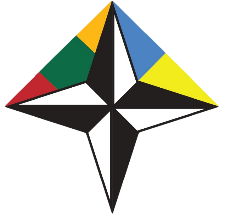 EMBASSY OF THE REPUBLIC OF LITHUANIA IN UKRAINENATO CONTACT POINT EMBASSY 2015-2018Euro-Atlantic Youth Security ForumCherkasy, Ukraine  •  25-27 April, 2018Venue: Bohdan Khmelnytsky National University of CherkasyDRAFT PROGRAMME25 April, Wednesday 		Arrival of the participants19:30 		Ice-breaker event / dinner26 April, Thursday 	09:00-09:30	Registration, morning coffee09:30-09:45	Opening of the Forum Topics:Changing global security environment. What are the challenges and how to approach them?Hybrid warfareWhat is NATO and what is its purpose in the contemporary world? NATO as a military Alliance13.00-14.00 	Lunch breakTopics:Ukraine’s role in the Euroatlantic security20 years of NATO – Ukraine Distinctive partnership. NATO’s support for Ukraine.How does NATO work? Main formats, decision making, rules of work in NATO. Setting the ground for tomorrow’s simulation. 18:00		  Dinner 27 April, Friday11.30-12.45 	Lunch14:15	Conclusions of the Forum 